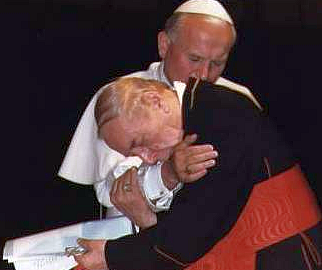 REGULAMIN
MIĘDZYPOWIATOWEGO KONKURSU WIEDZY „PRYMAS TYSIĄCLECIA”
1. Organizator:Centrum Doskonalenia Nauczycieli w Sanoku2. Cele konkursu:popularyzacja wiedzy o życiu i posłudze kapłańskiej Prymasa Tysiąclecia Kardynała Stefana Wyszyńskiego,rozbudzanie zainteresowania wśród młodzieży osobą wybitnego Polaka,sprawdzenie wiedzy o kardynale Stefanie Wyszyńskim.3. Warunki uczestnictwa:konkurs skierowany jest do młodzieży szkół podstawowych z powiatów: bieszczadzkiego, leskiego, sanockiego.konkurs oparty jest na współzawodnictwie indywidualnymi drużynowym,każda szkoła może zgłosić do konkursu maksymalnie po 2 osoby,formą sprawdzenia wiedzy będzie test zawierający 50 zadań, w tym zadania otwarte i zamknięte; 15 pytań będzie dotyczyło odosobnienia Prymasa                     w Komańczy i klasztoru w Komańczy,na rozwiązanie zadań przeznaczamy 60 minut4. Zgłoszenia:udział w konkursie należy zgłosić do dnia 19 marca 2021 r. na adres cdn.sanok@gmail.com5. Termin: zmagania konkursowe odbędą się w dniu 20 kwietnia 2021 r. o godz. 10.00 w Centrum Doskonalenia Nauczycieli w Sanoku, ul. Stróżowska 15, 38-500 SanokUprzejmie prosimy uczestników i ich opiekunów o przybycie do godz. 9.306. Nagrody indywidualnie i drużynowo: nagrody rzeczowe I-VI miejsce, dyplomy dla wszystkich uczestników7. Ocena prac: prace oceni komisja konkursowa powołana przez Organizatora.8. Wyniki konkursu: o terminie i miejscu ogłoszenia wyników konkursu zainteresowani zostaną powiadomieni.9. Źródła wiedzy na temat życia i posługi kapłańskiej Prymasa Tysiąclecia Kardynała Stefana Wyszyńskiego:- www.pl.wikipedia.org-https://przystanekhistoria.pl/pa2/biblioteka-cyfrowa/patroni-naszych-ulic/24199,Kardynal-Stefan-Wyszynski-Prymas-Tysiaclecia-19011981.html- https://wyszynskiprymas.pl/zyciorys-stefana-wyszynskiego/- www.nazaretanki.przemyska.eu10. Uwagi dodatkowe:udział w konkursie jest jednoznaczny z wyrażeniem zgody – przez uczestników i ich opiekunów – na przetwarzanie ich danych osobowych przez Organizatora oraz na publiczne – w tym w mediach – wykorzystanie danych osobowych.SERDECZNIE ZAPRASZAMYDO UDZIAŁU W KONKURSIE!W imieniu organizatorówKarta zgłoszenia do udziałuw Międzypowiatowym Konkursie Wiedzy „Prymas Tysiąclecia”* wszystkie dane prosimy wypełnić pismem drukowanym1. Imiona i nazwiska uczestników: ……………………………………………………………………...................................................................…………………………………………………………………………………………………………………………………..…2. Nazwa i adres szkoły: ……………………………………………………………………….……………… …..………………………………………………………………………………………….………………….................................................................................................3. Numer telefonu do szkoły: ……………………………………………………………………….….4. Imię i nazwisko opiekuna, numer telefonu: ………………………………………………..……………………………………….………………………………………………………………………………………………………………….....................................................................................................Wyrażam zgodę na przetwarzanie moich danych osobowych przez Organizatora oraz na publiczne – w tym w mediach – wykorzystanie imienia i nazwiska Uczestnika oraz Opiekuna dla potrzeb Konkursu.……………………………………………                 Podpis nauczyciela……………………………….., dn. ………………………………..„PRYMAS TYSIĄCLECIA”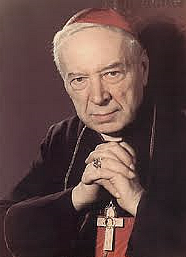 REGULAMIN 
 MIĘDZYPOWIATOWEGO KONKURSU WIEDZY 
O PRYMASIE TYSIĄCLECIA 
KARDYNALE STEFANIE WYSZYŃSKIM2021